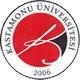 T.C. KASTAMONU ÜNİVERSİTESİÖğrenci İşleri Daire Başkanlığı Yurtiçi / Yurtdışı Geçici Görev Yolluğuİş Akış ŞemasıT.C. KASTAMONU ÜNİVERSİTESİÖğrenci İşleri Daire Başkanlığı Yurtiçi / Yurtdışı Geçici Görev Yolluğuİş Akış ŞemasıT.C. KASTAMONU ÜNİVERSİTESİÖğrenci İşleri Daire Başkanlığı Yurtiçi / Yurtdışı Geçici Görev Yolluğuİş Akış ŞemasıT.C. KASTAMONU ÜNİVERSİTESİÖğrenci İşleri Daire Başkanlığı Yurtiçi / Yurtdışı Geçici Görev Yolluğuİş Akış ŞemasıT.C. KASTAMONU ÜNİVERSİTESİÖğrenci İşleri Daire Başkanlığı Yurtiçi / Yurtdışı Geçici Görev Yolluğuİş Akış ŞemasıT.C. KASTAMONU ÜNİVERSİTESİÖğrenci İşleri Daire Başkanlığı Yurtiçi / Yurtdışı Geçici Görev Yolluğuİş Akış Şemasıİşlem / İş Akışıİşlem / İş AkışıSorumlularFaaliyetDokümantasyon / ÇıktıDokümantasyon / ÇıktıDokümantasyon / ÇıktıYurtiçi / Yurtdışı Geçici Görev Yolluğu İş Akış SüreciYurtiçi / Yurtdışı Geçici Görev Yolluğu İş Akış Süreci-----Talebin AlınmasıTalebin AlınmasıHarcırahı Hak Eden Personel, Evrak Kayıt Memuru,Harcırahı hak eden personel yurt içi/dışı görevlendirme giderlerinin ödenmesi talebi alınır.Gelen Evrak,Eki Onay Belgesi, Rektörlük Oluru, Yönetim	Kurulu KararıGelen Evrak,Eki Onay Belgesi, Rektörlük Oluru, Yönetim	Kurulu KararıGelen Evrak,Eki Onay Belgesi, Rektörlük Oluru, Yönetim	Kurulu KararıEvrakın SevkiEvrakın SevkiEvrak Kayıt Memuru, Daire BaşkanıKaydedilen evrak Kayıt Memuru tarafından Şube Müdürüne havale edilmek üzere Daire Başkanına sunulur.---Yolluk Bildiriminin HazırlanmasıYolluk Bildiriminin HazırlanmasıHarcırahı Hak Eden Personel, Görevli MemurHarcırahı hak eden personel, yolluk beyanını hazırlayarak Daire Başkanlığına başvurur.Yolluk Bildirimi ve DayanaklarıYolluk Bildirimi ve DayanaklarıYolluk Bildirimi ve DayanaklarıÖdeme Emri Belgesinin HazırlanmasıÖdeme Emri Belgesinin HazırlanmasıGörevli Memur Şef,Şube Müdürüİmzalanmış yolluk bildirimine dayanılarak Ödeme Emri Belgesi hazırlanır, Şef tarafından kontrol edilerek Şube Müdürüne iletilir.Ödeme Belgesi BelgelerveEmri EkiOnayOnayGerçekleştirme Görevlisi, Harcama YetkilisiEvrak Gerçekleştirme Görevlisi tarafından kontrolü yapılır ve imzalanarak Harcama Yetkilisine iletilir.Ödeme Belgesi BelgelerveEmri EkiTeslimTeslimGörevli Memur, Strateji Geliştirme Daire BaşkanlığıOnaylanan Ödeme Emri Belgesi ve ekleri tahakkuk teslim listesi ile Strateji Geliştirme Daire Başkanlığına teslim edilir.Ödeme	Emri Belgesi ve Ekleri, Tahakkuk Telsim ListesiÖdeme	Emri Belgesi ve Ekleri, Tahakkuk Telsim ListesiÖdeme	Emri Belgesi ve Ekleri, Tahakkuk Telsim ListesiYurtiçi / Yurtdışı Geçici Görev Yolluğu İş Akış Sürecinin SonlandırılmasıYurtiçi / Yurtdışı Geçici Görev Yolluğu İş Akış Sürecinin Sonlandırılması-----